目	录第一部分 单位概况一、主要职能二、单位机构设置及预算单位构成情况三、2024年度单位主要工作任务及目标第二部分 2024年度单位预算表一、收支总表二、收入总表三、支出总表四、财政拨款收支总表五、财政拨款支出表（功能科目）六、财政拨款基本支出表（经济科目）七、一般公共预算支出表八、一般公共预算基本支出表九、一般公共预算“三公”经费、会议费、培训费支出表十、政府性基金预算支出表十一、国有资本经营预算支出预算表十二、一般公共预算机关运行经费支出预算表十三、政府采购支出表第三部分 2024年度单位预算情况说明第四部分 名词解释第一部分 单位概况一、主要职能江阴市城东街道长山社区居民委员会于2000年正式成立，现有渡江一村、二村、三村、四村4个小区，辖区东起大河港，西至白屈港，南至澄张公路，北临长江，总面积5.75平方公里。社区以党建为引领，构建各类主体共同参与社区治理的有效平台，努力打造“美好一家人”的生活环境。社区一方面以项目化形式开展社区治理和为民服务，教育陪伴等工作。1.管理职能：在政府部门的指导下，在社区党组织的领导下，组织社区成员进行自治管理，搞好社区街面环境整治、社会保障、文化、计生和治安等各项管理，共建上级确定的管理目标。2.服务职能：形成了以社区服务中心为纽带，广泛联系各类社区服务企业、服务人员的社区服务网络。组织社区成员进行便民服务，动员和组织社区成员共驻共建，资源共享，办理社区公共事务和公益事业，组织志愿者队伍，办好社区服务；协助政府落实城镇最低生活保障制度，介绍就业和开展优抚救济工作，扶贫助弱。加快社区服务业的发展，集助残、助餐、助老、日间照料于一体，成为社区居民交往、学习、受助的中心点。推动社区再就业工作融入到社区，服务到社区，落实到社区，促进社区再就业工作与社区建设同步发展，吸纳就业和维护社会稳定有着突出作用。3.教育职能：组织引导社区成员开展法制教育、公德教育、青少年教育，开展职业培训，文化娱乐和体育活动，形成具有本社区特色的文化氛围，增强社区居民的归属感和凝聚力。另一方面及时将监督意见向上级机关及部门反馈，对社区内的物业管理，履行其工作职责的情况进行监督。配合协助政府及其派出机构完成有关任务。二、单位机构设置及预算单位构成情况根据单位职责分工，本单位无内设机构。本单位无下属单位。三、2024年度单位主要工作任务及目标1.认真、积极、迅速得为社区居民办理各项公共服务。2.做好人民调解服务（主动调解）帮助，有效解决社区居民间的各项矛盾，打造“美好一家人”的生活环境。3.加强规范化管理工作、贯彻全心全意为人民服务的宗旨、关心失业人员的生活、帮助再就业对象解决生活中的实际困难、进一步做好失业人员再就业工作。4.关心特殊困难的人员，经常进行探访慰问、扶贫救困，配合做好退休人员的最低生活保障工作，为他们提供信访接待、政策咨询等日常服务，对他们反映的问题，及时与上级有关部门做好协调解决工作。5.及时对退役军人进行优待证申办，关心他们的生活。6.对于社区的物业管理，监督负责，努力建设社区居住及街面的安全优质环境。在新的一年里要不断总结经验，不断提高服务质量，着力探索和追求创新机制，紧紧围绕创建充分就业和谐社区的目标，落实措施，完善各项工作，把劳动保障工作做好、做细、做实。第二部分2024年度江阴市城东街道长山社区居民委员会单位预算表注：本单位无政府性基金预算，也没有使用政府性基金安排的支出，故本表无数据。注：本单位无国有资本经营预算支出，故本表无数据。注：1.“机关运行经费”指行政单位（含参照公务员法管理的事业单位）使用一般公共预算安排的基本支出中的日常公用经费支出，包括办公及印刷费、邮电费、差旅费、会议费、福利费、日常维修费、专用材料及一般设备购置费、办公用房水电费、办公用房取暖费、办公用房物业管理费、公务用车运行维护费及其他费用等。2.本单位无一般公共预算机关运行经费支出，故本表无数据。注：本单位无政府采购支出，故本表无数据。第三部分 2024年度单位预算情况说明一、收支预算总体情况说明江阴市城东街道长山社区居民委员会2024年度收入、支出预算总计272.21万元，与上年相比收、支预算总计各增加6.79万元，增长2.56%。其中：（一）收入预算总计272.21万元。包括：1．本年收入合计272.21万元。（1）一般公共预算拨款收入272.21万元，与上年相比增加6.79万元，增长2.56%。主要原因是社保集体缴费基数上调。（2）政府性基金预算拨款收入0万元，与上年预算数相同。（3）国有资本经营预算拨款收入0万元，与上年预算数相同。（4）财政专户管理资金收入0万元，与上年预算数相同。（5）事业收入0万元，与上年预算数相同。（6）事业单位经营收入0万元，与上年预算数相同。（7）上级补助收入0万元，与上年预算数相同。（8）附属单位上缴收入0万元，与上年预算数相同。（9）其他收入0万元，与上年预算数相同。2．上年结转结余为0万元。与上年预算数相同。（二）支出预算总计272.21万元。包括：1．本年支出合计272.21万元。（1）一般公共服务支出（类）支出0万元，与上年相比减少20万元，减少100%。主要原因是调整功能科目。（2）城乡社区支出（类）支出272.21万元，主要用于其他工资福利支出：工资福利支出、伙食补助费;商品和服务支出：办公费、电费、会议费、培训费、公务接待费。与上年相比增加26.79万元，增长10.92%。主要原因是社保集体缴费基数上调。2．年终结转结余为0万元。二、收入预算情况说明江阴市城东街道长山社区居民委员会2024年收入预算合计272.21万元，包括本年收入272.21万元，上年结转结余0万元。其中：本年一般公共预算收入272.21万元，占100%；本年政府性基金预算收入0万元，占0%；本年国有资本经营预算收入0万元，占0%；本年财政专户管理资金0万元，占0%；本年事业收入0万元，占0%；本年事业单位经营收入0万元，占0%；本年上级补助收入0万元，占0%；本年附属单位上缴收入0万元，占0%；本年其他收入0万元，占0%；上年结转结余的一般公共预算收入0万元，占0%；上年结转结余的政府性基金预算收入0万元，占0%；上年结转结余的国有资本经营预算收入0万元，占0%；上年结转结余的财政专户管理资金0万元，占0%；上年结转结余的单位资金0万元，占0%。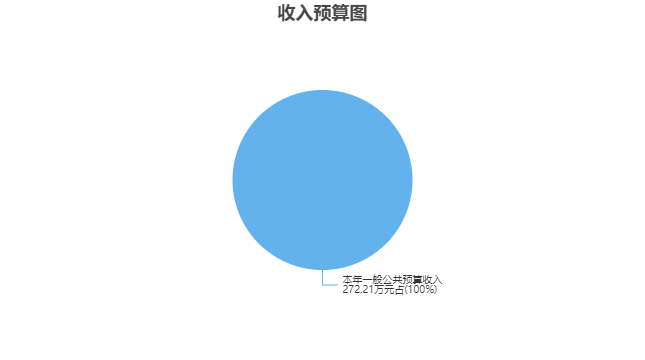 三、支出预算情况说明江阴市城东街道长山社区居民委员会2024年支出预算合计272.21万元，其中：基本支出240.5万元，占88.35%；项目支出31.71万元，占11.65%；事业单位经营支出0万元，占0%；上缴上级支出0万元，占0%；对附属单位补助支出0万元，占0%。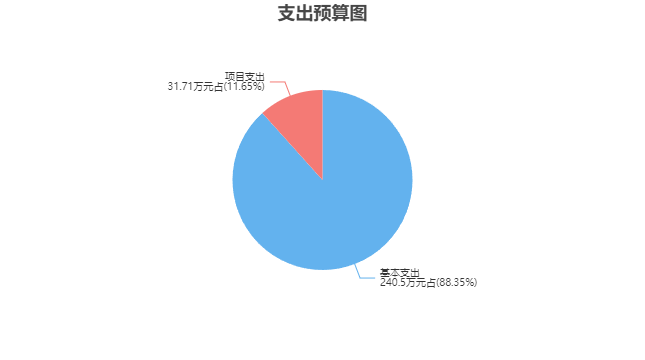 四、财政拨款收支预算总体情况说明江阴市城东街道长山社区居民委员会2024年度财政拨款收、支总预算272.21万元。与上年相比，财政拨款收、支总计各增加6.79万元，增长2.56%。主要原因是社保集体缴费基数上调。五、财政拨款支出预算情况说明江阴市城东街道长山社区居民委员会2024年财政拨款预算支出272.21万元，占本年支出合计的100%。与上年相比，财政拨款支出增加6.79万元，增长2.56%。主要原因是社保集体缴费基数上调。其中：（一）一般公共服务支出（类）其他一般公共服务支出（款）其他一般公共服务支出（项）支出0万元，与上年相比减少20万元，减少100%。主要原因是调整功能科目。（二）城乡社区支出（类）城乡社区管理事务（款）其他城乡社区管理事务支出（项）支出272.21万元，与上年相比增加26.79万元，增长10.92%。主要原因是社保集体缴费基数上调。六、财政拨款基本支出预算情况说明江阴市城东街道长山社区居民委员会2024年度财政拨款基本支出预算240.5万元，其中：（一）人员经费220.78万元。主要包括：伙食补助费、其他工资福利支出。（二）公用经费19.72万元。主要包括：办公费、会议费、培训费、公务接待费。七、一般公共预算支出预算情况说明江阴市城东街道长山社区居民委员会2024年一般公共预算财政拨款支出预算272.21万元，与上年相比增加6.79万元，增长2.56%。主要原因是社保集体缴费基数上调。八、一般公共预算基本支出预算情况说明江阴市城东街道长山社区居民委员会2024年度一般公共预算财政拨款基本支出预算240.5万元，其中：（一）人员经费220.78万元。主要包括：伙食补助费、其他工资福利支出。（二）公用经费19.72万元。主要包括：办公费、会议费、培训费、公务接待费。九、一般公共预算“三公”经费、会议费、培训费支出预算情况说明江阴市城东街道长山社区居民委员会2024年度一般公共预算拨款安排的“三公”经费支出预算0.02万元，比上年预算减少0.12万元，变动原因落实政府过紧日子的要求，压减三公经费。其中，因公出国（境）费支出0万元，占“三公”经费的0%；公务用车购置及运行维护费支出0万元，占“三公”经费的0%；公务接待费支出0.02万元，占“三公”经费的100%。具体情况如下：1．因公出国（境）费预算支出0万元，与上年预算数相同。2．公务用车购置及运行维护费预算支出0万元。其中：（1）公务用车购置预算支出0万元，与上年预算数相同。（2）公务用车运行维护费预算支出0万元，与上年预算数相同。3．公务接待费预算支出0.02万元，比上年预算减少0.12万元，主要原因是落实政府过紧日子的要求，压减三公经费。江阴市城东街道长山社区居民委员会2024年度一般公共预算拨款安排的会议费预算支出0.07万元，比上年预算减少0.63万元，主要原因是落实政府过紧日子的要求，压减三公经费。江阴市城东街道长山社区居民委员会2024年度一般公共预算拨款安排的培训费预算支出0.01万元，比上年预算减少0.2万元，主要原因是落实政府过紧日子的要求，压减三公经费。十、政府性基金预算支出预算情况说明江阴市城东街道长山社区居民委员会2024年政府性基金支出预算支出0万元。与上年预算数相同。十一、国有资本经营预算支出预算情况说明江阴市城东街道长山社区居民委员会2024年国有资本经营预算支出0万元。与上年预算数相同。十二、一般公共预算机关运行经费支出预算情况说明2024年本单位一般公共预算机关运行经费预算支出0万元，与上年预算数相同。十三、政府采购支出预算情况说明2024年度政府采购支出预算总额0万元，其中：拟采购货物支出0万元、拟采购工程支出0万元、拟采购服务支出0万元。十四、国有资产占用情况说明本单位共有车辆0辆，其中，副部（省）级及以上领导用车0辆、主要领导干部用车0辆、机要通信用车0辆、应急保障用车0辆、执法执勤用车0辆、特种专业技术用车0辆、离退休干部用车0辆，其他用车0辆；单价50万元（含）以上的通用设备0台（套），单价100万元（含）以上的专用设备0台（套）。十五、预算绩效目标设置情况说明2024年度，本单位整体支出未纳入绩效目标管理，涉及财政性资金0万元；本单位共7个项目纳入绩效目标管理，涉及财政性资金合计31.71万元，占财政性资金(人员类和运转类中的公用经费项目支出除外)总额的比例为11.65%。第四部分 名词解释一、财政拨款：单位从同级财政部门取得的各类财政拨款，包括一般公共预算拨款、政府性基金预算拨款、国有资本经营预算拨款。二、财政专户管理资金：缴入财政专户、实行专项管理的高中以上学费、住宿费、高校委托培养费、函大、电大、夜大及短训班培训费等教育收费。三、单位资金：除财政拨款收入和财政专户管理资金以外的收入，包括事业收入（不含教育收费）、上级补助收入、附属单位上缴收入、事业单位经营收入及其他收入（包含债务收入、投资收益等）。四、基本支出：指为保障机构正常运转、完成工作任务而发生的人员支出和公用支出。五、项目支出：指在基本支出之外为完成特定工作任务和事业发展目标所发生的支出。六、“三公”经费：指部门用一般公共预算财政拨款安排的因公出国（境）费、公务用车购置及运行维护费和公务接待费。其中，因公出国（境）费反映单位公务出国（境）的住宿费、旅费、伙食补助费、杂费、培训费等支出；公务用车购置及运行维护费反映单位公务用车购置费、燃料费、维修费、过路过桥费、保险费、安全奖励费用等支出；公务接待费反映单位按规定开支的各类公务接待（含外宾接待）支出。七、机关运行经费：指行政单位（含参照公务员法管理的事业单位）使用一般公共预算安排的基本支出中的日常公用经费支出，包括办公及印刷费、邮电费、差旅费、会议费、福利费、日常维修费、专用材料及一般设备购置费、办公用房水电费、办公用房取暖费、办公用房物业管理费、公务用车运行维护费及其他费用等。八、城乡社区支出(类)城乡社区管理事务(款)其他城乡社区管理事务支出(项)：反映除上述项目以外其他用于城乡社区管理事务方面的支出。2024年度
江阴市城东街道长山社区居民委员会
单位预算公开公开01表公开01表公开01表公开01表公开01表收支总表收支总表收支总表收支总表收支总表单位：江阴市城东街道长山社区居民委员会单位：江阴市城东街道长山社区居民委员会单位：江阴市城东街道长山社区居民委员会单位：万元单位：万元收入收入支出支出支出项目预算数项目项目预算数一、一般公共预算拨款收入272.21一、一般公共服务支出一、一般公共服务支出二、政府性基金预算拨款收入二、外交支出二、外交支出三、国有资本经营预算拨款收入三、国防支出三、国防支出四、财政专户管理资金收入四、公共安全支出四、公共安全支出五、事业收入五、教育支出五、教育支出六、事业单位经营收入六、科学技术支出六、科学技术支出七、上级补助收入七、文化旅游体育与传媒支出七、文化旅游体育与传媒支出八、附属单位上缴收入八、社会保障和就业支出八、社会保障和就业支出九、其他收入九、社会保险基金支出九、社会保险基金支出十、卫生健康支出十、卫生健康支出十一、节能环保支出十一、节能环保支出十二、城乡社区支出十二、城乡社区支出272.21十三、农林水支出十三、农林水支出十四、交通运输支出十四、交通运输支出十五、资源勘探工业信息等支出十五、资源勘探工业信息等支出十六、商业服务业等支出十六、商业服务业等支出十七、金融支出十七、金融支出十八、援助其他地区支出 十八、援助其他地区支出 十九、自然资源海洋气象等支出十九、自然资源海洋气象等支出二十、住房保障支出二十、住房保障支出二十一、粮油物资储备支出二十一、粮油物资储备支出二十二、国有资本经营预算支出二十二、国有资本经营预算支出二十三、灾害防治及应急管理支出二十三、灾害防治及应急管理支出二十四、预备费二十四、预备费二十五、其他支出二十五、其他支出二十六、转移性支出二十六、转移性支出二十七、债务还本支出二十七、债务还本支出二十八、债务付息支出二十八、债务付息支出二十九、债务发行费用支出二十九、债务发行费用支出三十、抗疫特别国债安排的支出三十、抗疫特别国债安排的支出本年收入合计272.21本年支出合计本年支出合计272.21上年结转结余年终结转结余年终结转结余收入总计272.21支出总计支出总计272.21公开02表公开02表公开02表公开02表公开02表公开02表公开02表公开02表公开02表公开02表公开02表公开02表公开02表公开02表公开02表公开02表公开02表公开02表公开02表收入总表收入总表收入总表收入总表收入总表收入总表收入总表收入总表收入总表收入总表收入总表收入总表收入总表收入总表收入总表收入总表收入总表收入总表收入总表单位：江阴市城东街道长山社区居民委员会单位：江阴市城东街道长山社区居民委员会单位：江阴市城东街道长山社区居民委员会单位：江阴市城东街道长山社区居民委员会单位：江阴市城东街道长山社区居民委员会单位：江阴市城东街道长山社区居民委员会单位：江阴市城东街道长山社区居民委员会单位：江阴市城东街道长山社区居民委员会单位：江阴市城东街道长山社区居民委员会单位：江阴市城东街道长山社区居民委员会单位：江阴市城东街道长山社区居民委员会单位：江阴市城东街道长山社区居民委员会单位：江阴市城东街道长山社区居民委员会单位：万元单位：万元单位：万元单位：万元单位：万元单位：万元单位代码单位名称合计本年收入本年收入本年收入本年收入本年收入本年收入本年收入本年收入本年收入本年收入上年结转结余上年结转结余上年结转结余上年结转结余上年结转结余上年结转结余单位代码单位名称合计小计一般公共预算政府性基金预算国有资本经营预算财政专户管理资金事业收入事业单位经营收入上级补助收入附属单位上缴收入其他收入小计一般公共预算政府性基金预算国有资本经营预算财政专户管理资金单位资金合计合计272.21272.21272.21  001034江阴市城东街道长山社区居民委员会272.21272.21272.21公开03表公开03表公开03表公开03表公开03表公开03表公开03表公开03表支出总表支出总表支出总表支出总表支出总表支出总表支出总表支出总表单位：江阴市城东街道长山社区居民委员会单位：江阴市城东街道长山社区居民委员会单位：江阴市城东街道长山社区居民委员会单位：江阴市城东街道长山社区居民委员会单位：江阴市城东街道长山社区居民委员会单位：江阴市城东街道长山社区居民委员会单位：万元单位：万元科目编码科目名称合计基本支出项目支出事业单位经营支出上缴上级支出对附属单位补助支出合计合计272.21240.5031.71212城乡社区支出272.21240.5031.71  21201城乡社区管理事务272.21240.5031.71    2120199其他城乡社区管理事务支出272.21240.5031.71公开04表公开04表公开04表公开04表财政拨款收支总表财政拨款收支总表财政拨款收支总表财政拨款收支总表单位：江阴市城东街道长山社区居民委员会单位：江阴市城东街道长山社区居民委员会单位：江阴市城东街道长山社区居民委员会单位：万元收	入收	入支	出支	出项	目预算数项目预算数一、本年收入272.21一、本年支出272.21（一）一般公共预算拨款272.21（一）一般公共服务支出（二）政府性基金预算拨款（二）外交支出（三）国有资本经营预算拨款（三）国防支出二、上年结转（四）公共安全支出（一）一般公共预算拨款（五）教育支出（二）政府性基金预算拨款（六）科学技术支出（三）国有资本经营预算拨款（七）文化旅游体育与传媒支出（八）社会保障和就业支出（九）社会保险基金支出（十）卫生健康支出（十一）节能环保支出（十二）城乡社区支出272.21（十三）农林水支出（十四）交通运输支出（十五）资源勘探工业信息等支出（十六）商业服务业等支出（十七）金融支出（十八）援助其他地区支出 （十九）自然资源海洋气象等支出（二十）住房保障支出（二十一）粮油物资储备支出（二十二）国有资本经营预算支出（二十三）灾害防治及应急管理支出（二十四）预备费（二十五）其他支出（二十六）转移性支出（二十七）债务还本支出（二十八）债务付息支出（二十九）债务发行费用支出（三十）抗疫特别国债安排的支出二、年终结转结余收入总计272.21支出总计272.21公开05表公开05表公开05表公开05表公开05表公开05表公开05表财政拨款支出表（功能科目）财政拨款支出表（功能科目）财政拨款支出表（功能科目）财政拨款支出表（功能科目）财政拨款支出表（功能科目）财政拨款支出表（功能科目）财政拨款支出表（功能科目）单位：江阴市城东街道长山社区居民委员会单位：江阴市城东街道长山社区居民委员会单位：江阴市城东街道长山社区居民委员会单位：江阴市城东街道长山社区居民委员会单位：江阴市城东街道长山社区居民委员会单位：江阴市城东街道长山社区居民委员会单位：万元科目编码科目名称合计基本支出基本支出基本支出项目支出科目编码科目名称合计小计人员经费公用经费项目支出合计合计272.21240.50220.7819.7231.71212城乡社区支出272.21240.50220.7819.7231.71  21201城乡社区管理事务272.21240.50220.7819.7231.71    2120199其他城乡社区管理事务支出272.21240.50220.7819.7231.71公开06表公开06表公开06表公开06表公开06表财政拨款基本支出表（经济科目）财政拨款基本支出表（经济科目）财政拨款基本支出表（经济科目）财政拨款基本支出表（经济科目）财政拨款基本支出表（经济科目）单位：江阴市城东街道长山社区居民委员会单位：江阴市城东街道长山社区居民委员会单位：江阴市城东街道长山社区居民委员会单位：江阴市城东街道长山社区居民委员会单位：万元部门预算支出经济分类科目部门预算支出经济分类科目本年财政拨款基本支出本年财政拨款基本支出本年财政拨款基本支出科目编码科目名称合计人员经费公用经费合计合计240.50220.7819.72301工资福利支出220.78220.78  30106伙食补助费8.328.32  30199其他工资福利支出212.46212.46302商品和服务支出19.7219.72  30201办公费19.6219.62  30215会议费0.070.07  30216培训费0.010.01  30217公务接待费0.020.02公开07表公开07表公开07表公开07表公开07表公开07表公开07表一般公共预算支出表一般公共预算支出表一般公共预算支出表一般公共预算支出表一般公共预算支出表一般公共预算支出表一般公共预算支出表单位：江阴市城东街道长山社区居民委员会单位：江阴市城东街道长山社区居民委员会单位：江阴市城东街道长山社区居民委员会单位：江阴市城东街道长山社区居民委员会单位：江阴市城东街道长山社区居民委员会单位：江阴市城东街道长山社区居民委员会单位：万元科目编码科目名称合计基本支出基本支出基本支出项目支出科目编码科目名称合计小计人员经费公用经费项目支出合计合计272.21240.50220.7819.7231.71212城乡社区支出272.21240.50220.7819.7231.71  21201城乡社区管理事务272.21240.50220.7819.7231.71    2120199其他城乡社区管理事务支出272.21240.50220.7819.7231.71公开08表公开08表公开08表公开08表公开08表一般公共预算基本支出表一般公共预算基本支出表一般公共预算基本支出表一般公共预算基本支出表一般公共预算基本支出表单位：江阴市城东街道长山社区居民委员会单位：江阴市城东街道长山社区居民委员会单位：江阴市城东街道长山社区居民委员会单位：江阴市城东街道长山社区居民委员会单位：万元部门预算支出经济分类科目部门预算支出经济分类科目本年一般公共预算基本支出本年一般公共预算基本支出本年一般公共预算基本支出科目编码科目名称合计人员经费公用经费合计合计240.50220.7819.72301工资福利支出220.78220.78  30106伙食补助费8.328.32  30199其他工资福利支出212.46212.46302商品和服务支出19.7219.72  30201办公费19.6219.62  30215会议费0.070.07  30216培训费0.010.01  30217公务接待费0.020.02公开09表公开09表公开09表公开09表公开09表公开09表公开09表公开09表一般公共预算“三公”经费、会议费、培训费支出表一般公共预算“三公”经费、会议费、培训费支出表一般公共预算“三公”经费、会议费、培训费支出表一般公共预算“三公”经费、会议费、培训费支出表一般公共预算“三公”经费、会议费、培训费支出表一般公共预算“三公”经费、会议费、培训费支出表一般公共预算“三公”经费、会议费、培训费支出表一般公共预算“三公”经费、会议费、培训费支出表单位：江阴市城东街道长山社区居民委员会单位：江阴市城东街道长山社区居民委员会单位：江阴市城东街道长山社区居民委员会单位：江阴市城东街道长山社区居民委员会单位：江阴市城东街道长山社区居民委员会单位：江阴市城东街道长山社区居民委员会单位：万元单位：万元“三公”经费合计因公出国（境）费公务用车购置及运行维护费公务用车购置及运行维护费公务用车购置及运行维护费公务接待费会议费培训费“三公”经费合计因公出国（境）费小计公务用车购置费公务用车运行维护费公务接待费会议费培训费0.020.000.000.000.000.020.070.01公开10表公开10表公开10表公开10表公开10表政府性基金预算支出表政府性基金预算支出表政府性基金预算支出表政府性基金预算支出表政府性基金预算支出表单位：江阴市城东街道长山社区居民委员会单位：江阴市城东街道长山社区居民委员会单位：江阴市城东街道长山社区居民委员会单位：江阴市城东街道长山社区居民委员会单位：万元科目编码科目名称本年政府性基金预算支出本年政府性基金预算支出本年政府性基金预算支出科目编码科目名称合计基本支出项目支出合计公开11表公开11表公开11表公开11表公开11表国有资本经营预算支出预算表国有资本经营预算支出预算表国有资本经营预算支出预算表国有资本经营预算支出预算表国有资本经营预算支出预算表单位：江阴市城东街道长山社区居民委员会单位：江阴市城东街道长山社区居民委员会单位：江阴市城东街道长山社区居民委员会单位：江阴市城东街道长山社区居民委员会单位：万元项    目项    目本年支出合计基本支出  项目支出功能分类科目编码科目名称本年支出合计基本支出  项目支出栏次栏次123合计合计公开12表公开12表公开12表公开12表一般公共预算机关运行经费支出预算表一般公共预算机关运行经费支出预算表一般公共预算机关运行经费支出预算表一般公共预算机关运行经费支出预算表单位：江阴市城东街道长山社区居民委员会单位：江阴市城东街道长山社区居民委员会单位：江阴市城东街道长山社区居民委员会单位：万元科目编码科目名称机关运行经费支出机关运行经费支出合计合计公开13表公开13表公开13表公开13表公开13表公开13表公开13表公开13表公开13表公开13表政府采购支出表政府采购支出表政府采购支出表政府采购支出表政府采购支出表政府采购支出表政府采购支出表政府采购支出表政府采购支出表政府采购支出表单位：江阴市城东街道长山社区居民委员会单位：江阴市城东街道长山社区居民委员会单位：江阴市城东街道长山社区居民委员会单位：江阴市城东街道长山社区居民委员会单位：江阴市城东街道长山社区居民委员会单位：万元采购品目大类专项名称经济科目采购品目名称采购组织形式资金来源资金来源资金来源资金来源总计采购品目大类专项名称经济科目采购品目名称采购组织形式一般公共预算资金政府性基金其他资金上年结转和结余资金总计合计